Dependencia: Dirección de Finanzas.Trimestre: Tercer Trimestre del año 2020.Tipo de clasificación: (parcial/total/confidencial) Parcial.INDICE DE EXPEDIENTES CLASIFICADOS COMO RESERVADOS (ART.110, LTAIPET)ConceptoDescripción: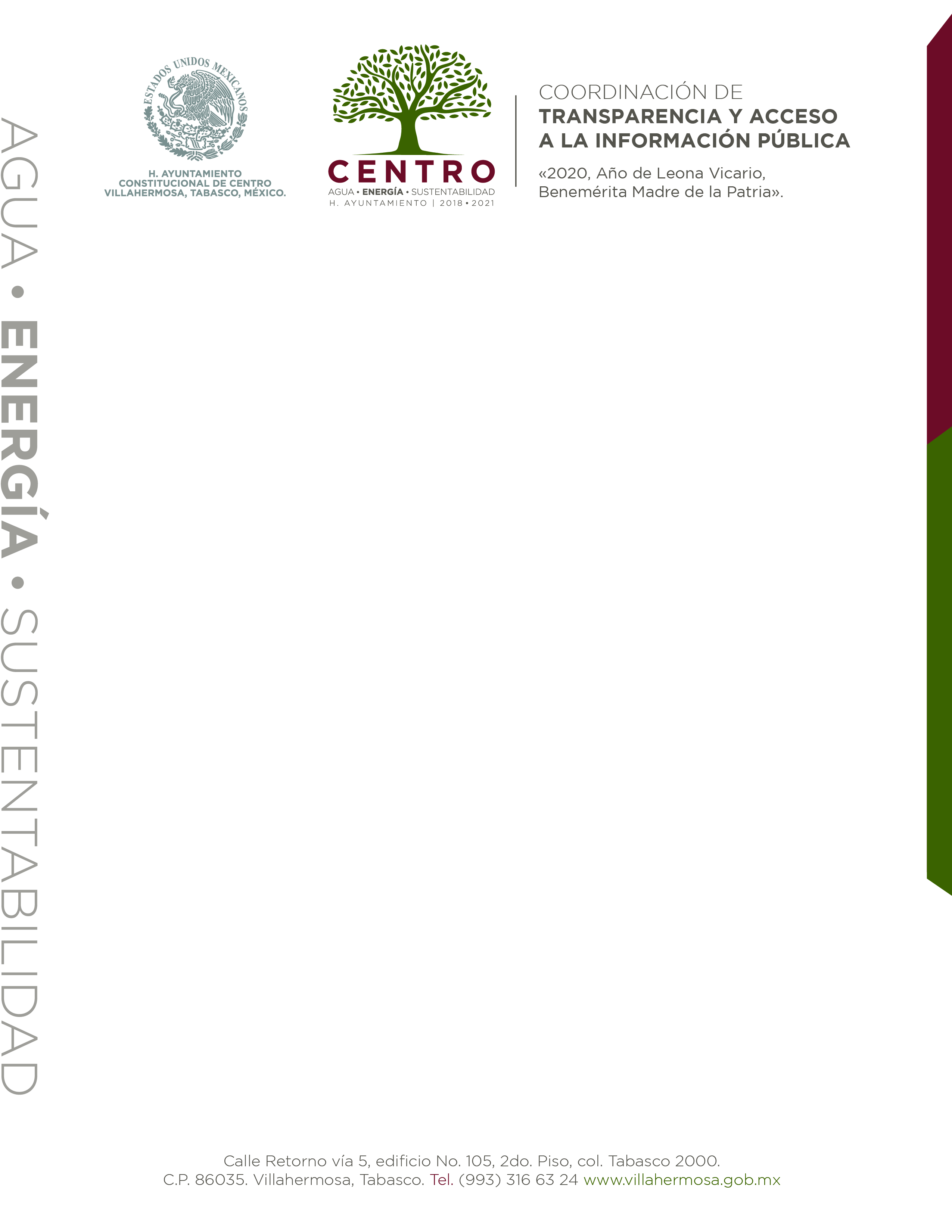 Fecha de clasificación17 de septiembre de 2020 Acta CT/135/2020ÁreaDirección de FinanzasInformación reservadaListado que contiene 24 Números de cuentas bancarias y 25 CLABES Interbancarias del H. Ayuntamiento de Centro. Acuerdo de Reserva DF/UAJ/AR/002/2020Periodo de reserva 3 añosFundamento legalArtículo 121 fracción XVI de la Ley de Transparencia y Acceso a la Información Pública del Estado de Tabasco.Ampliación del periodo de reservaxConfidencialxFundamento legalxRúbrica del titular del áreaM. Aud. Carmen Lezama de la CruzDirectora de FinanzasFecha de desclasificación17 de septiembre de 2023Partes o secciones reservadas o confidencialesListado que contiene 24 Números de cuentas bancarias y 25 CLABES Interbancarias del H. Ayuntamiento de Centro. Acuerdo de Reserva DF/UAJ/AR/002/2020Rúbrica y cargo del servidor públicoque desclasificax